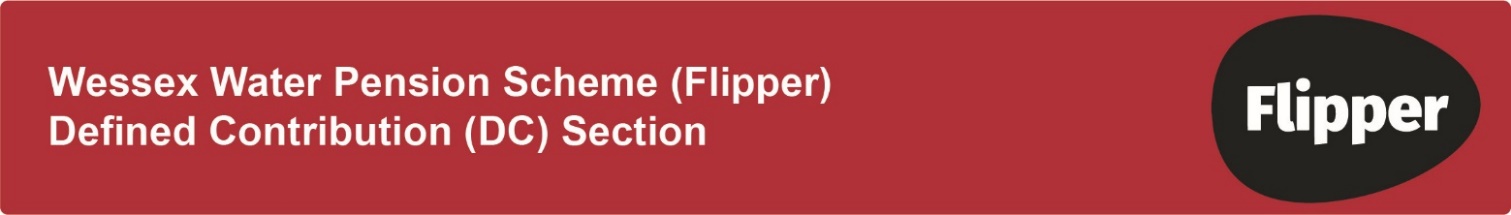 You should also consider whether the scheme retirement age of 65 is appropriate for your retirement plans. To select an alternative retirement date please advise the pensions team by email (pensions@wessexwater.co.uk). Full Name (in capitals)Full Postal Address (in capitals)NI NumberDate of BirthSigned	 …...............................................................……..     Date..................................................Full name …… ..............................................................    Employee Number……………….….…(capital letters)Please return this form to : Legal & General (L&G) (Portfolio Management Services) Limited Workplace Savings2nd floor Knox Court 10 Fitzalan Place CardiffCF24 0TLYou can also return the form to the Pensions Team to forward to L&G on your behalf:Pensions Team, Wessex Water, Claverton Down, Bath, BA2 7WW.  Switching InvestmentsPlease use this form to tell us how you would like to change where the money you’ve already paid in is invested as well as your future contributions.WHAT INVESTMENT CHANGES DO YOU WANT TO MAKE?WHAT DO I FILL IN?Tick ONE box onlyChange my Lifestyle Fund from the default option (please note existing and future contributions will automatically be changed): Complete only box  (A) belowSelf-select how your existing money is invested and alter the fund choice for the contributions you pay in the future:  Complete both boxes (B) & (C) belowSelf-select how your existing money is invested, leaving the fund choice for your future contributions as they are now:Complete only box (B) belowSelf-select where your future contributions are invested, leaving your existing money where it is now: Complete only box (C) overleaf(A)- SWITCH MY LIFESTYLE FUND EXISTING & FUTURE CONTRIBUTIONS(A)- SWITCH MY LIFESTYLE FUND EXISTING & FUTURE CONTRIBUTIONS(A)- SWITCH MY LIFESTYLE FUND EXISTING & FUTURE CONTRIBUTIONS(A)- SWITCH MY LIFESTYLE FUND EXISTING & FUTURE CONTRIBUTIONSNAME OF CURRENT LIFESTYLE FUND100% (tick one box only)NAME OF NEW LIFESTYLE FUND100%(tick one box only)Retirement Planner 15 Year CASH LifestyleRetirement Planner 15 Year CASH LifestyleRetirement Planner 15 Year DRAWDOWN LifestyleRetirement Planner 15 Year DRAWDOWN LifestyleRetirement Planner 15 Year ANNUITY LifestyleRetirement Planner 15 Year ANNUITY Lifestyle– SELF-SELECT MY OWN FUNDS TO MOVE THE MONEY THAT I HAVE ALREADY PAID IN? – SELF-SELECT MY OWN FUNDS TO MOVE THE MONEY THAT I HAVE ALREADY PAID IN? – SELF-SELECT MY OWN FUNDS TO MOVE THE MONEY THAT I HAVE ALREADY PAID IN? – SELF-SELECT MY OWN FUNDS TO MOVE THE MONEY THAT I HAVE ALREADY PAID IN? – SELF-SELECT MY OWN FUNDS TO MOVE THE MONEY THAT I HAVE ALREADY PAID IN? – SELF-SELECT MY OWN FUNDS TO MOVE THE MONEY THAT I HAVE ALREADY PAID IN? – SELF-SELECT MY OWN FUNDS TO MOVE THE MONEY THAT I HAVE ALREADY PAID IN? FromName of current fund(s)Percentage to be moved %ToName of new fund(s)Fund code (from your investment guide)Fund code (from your investment guide)New allocation %100%      (C) – SELF-SELECT MY OWN FUNDS TO INVEST MY FUTURE CONTRIBUTIONS?      (C) – SELF-SELECT MY OWN FUNDS TO INVEST MY FUTURE CONTRIBUTIONS?      (C) – SELF-SELECT MY OWN FUNDS TO INVEST MY FUTURE CONTRIBUTIONS?      (C) – SELF-SELECT MY OWN FUNDS TO INVEST MY FUTURE CONTRIBUTIONS?      (C) – SELF-SELECT MY OWN FUNDS TO INVEST MY FUTURE CONTRIBUTIONS?      (C) – SELF-SELECT MY OWN FUNDS TO INVEST MY FUTURE CONTRIBUTIONS?      (C) – SELF-SELECT MY OWN FUNDS TO INVEST MY FUTURE CONTRIBUTIONS?To – Name of fund(s)To – Name of fund(s)To – Name of fund(s)To – Name of fund(s)Fund code(from your investment guide)New allocation %New allocation %TotalTotalTotalTotal100%100%